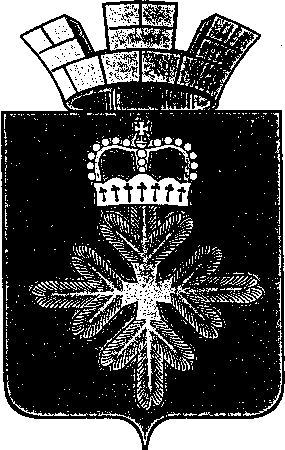 РАСПОРЯЖЕНИЕАДМИНИСТРАЦИИ ГОРОДСКОГО ОКРУГА ПЕЛЫМВ целях организации деятельности администрации городского округа Пелым, в соответствии с регламентом работы администрации городского округа Пелым, планом работы администрации городского округа Пелым на 2017 год:Утвердить план работы администрации городского округа Пелым на март 2017 года (далее – План работы) согласно приложению.Поручить специалисту I категории администрации городского округа Пелым (Волошко О.Ю.):на основании Плана работы сформировать календарный план-сетку работы администрации городского округа Пелым на март 2017 года;разместить План работы на официальном сайте городского округа Пелым в информационно-телекоммуникационной сети «Интернет»;Контроль за исполнением настоящего распоряжения возложить на заместителя главы администрации городского округа Пелым А.А. Пелевину.И.о. главы администрации городского округа Пелым                                                          Т.Н. Баландина Утвержден:распоряжением администрациигородского округа Пелымот 22.02.2016 № 40ПЛАН РАБОТЫадминистрации городского округа Пелымна март 2017 годаИсп: О.Ю. Волошко 8(34386)45- 8-91от 22.02.2017 № 40п. ПелымО плане работы администрации городского округа Пелымна март 2017 годаДатаВремяМероприятиеМестоОтветственныйв течение месяцаРейды по выявлению административных правонарушений п. Пелым Тихонова И.А. Султанова К.С. Смирнова Е.В.Иванов Ю.А.Твердохлеб О.В.в течение месяцаЗаседание постоянных депутатских комиссий (4 комиссии)зал заседаний Думы ГО ПелымВолошко О.Ю.01.03.2017в течение дняВыездная работа психолога  медико-педагогической комиссия г. КарпинскаМКОУ СОШ №1ППЭ на домуСорокина О.В.Смирнова Т.А.01.03.201710:00Проведение репетиционного тестирования  в 9 классахСОШ № 1,2Сорокина О.В.Смирнова Т.А.Полывода Л.А.02.03.201709:30Оперативное совещание с руководителями учреждений образования, культурыадминистрация, каб. №7Пелевина А.А.Сорокина О.В.03.03.201710:00Проведение репетиционного тестирования  в 9 классахСОШ № 1,2Сорокина О.В.Смирнова Т.А.Полывода Л.А.03.03.201711:00Совещание при заместителе главы Пелевиной А.А. «Независимая оценка качества работы учреждений образования»отдел  ОКСиДМСорокина О.В.09.03.201709:30 Оперативное совещание с руководителями учреждений образования, культурыадминистрация, каб. №7Пелевина А.А.Сорокина О.В.09.03.201711:00Совещание с руководителями и завучами: введение ФГОС в 7 классахотдел  ОКСиДМСорокина О.В.10.03.201715:30Заседание рабочей группы по вопросу «Рассмотрение возможности снижения коэффициентов применяемых при расчете арендной платы за пользование нежилыми помещениями» администрация, зал заседанийСултанова К.С.13.03.201714:00Заседание рабочей группы об утверждении порядка предоставления, передачи, пользования и изъятия муниципального имущества ГО Пелым, передаваемого на праве оперативного управления и хозяйственного ведения муниципальным унитарным предприятием и муниципальным учреждениям ГО Пелымадминистрация, каб. № 3Смирнова Е.В.15.03.201714:00Комиссия по обеспечению контроля за содержанием территорий и обеспечению благоустройства населенных пунктов городского округа Пелымадминистрация, зал заседанийШрамкова Т.Н.15.03.201715:00Заседание рабочей группы по вопросу «Схема размещения рекламных конструкций »   администрация, зал заседанийСултанова К.С.16.03.201709:30 Оперативное совещание с руководителями учреждений образования, культурыадминистрация, каб. №7Пелевина А.А.Сорокина О.В.16.03.201710-30Совещание с руководителями ОУ: подготовка и проведение муниципального конкурса «Педагог года- 2017»администрация, каб. №7Сорокина О.В.16.03.201711-00Рабочее совещание: качество обучения в МКОУ СОШ №1 п. Пелым и МКОУ СОШ №2 п. Атымья по итогам диагностических работ в 9 и 11 классах.МКОУ СОШ №1 п. ПелымСорокина О.В.Смирнова Т.А, Чарушина Е.И17.03.201715:00Совещание МВК по координации деятельности в сфере формирования доступной среды жизнедеятельности для инвалидов и других маломобильных групп населения в ГО Пелымадминистрация, зал заседанийСадртдинова Н.Г22.03.201711:00Видеоконференция по вопросам оплаты труда и легализации трудовых отношенийстудия видеоконференцииЯкимова Н.Н.22.03.201714:30Заседание комиссии по соблюдению требований к служебному поведениюадминистрация, зал заседанийАбдуллаева Э.Ш.22.03.201711:00Совещание МВК по профилактике экстремизмаадминистрация, зал заседанийСадртдинова Н.Г22.03.201716:00Проведение публичных слушаний «Об исполнении бюджета городского округа Пелым за 2016 год и отчете главы о работе администрации за 2016 год»администрация, зал заседанийЯкимова Н.Н.23.03.201709:30 Оперативное совещание с руководителями учреждений образования, культурыадминистрация, ааб. №7Пелевина А.А.Сорокина О.В.23.03.201714:00Рабочее совещание: организация и проведение  ЕГЭ и ОГЭ отдел ОКСиДМПелевина АА, Сорокина О.В.,Кушнир Н.П.Шмелеева Е.АСмирнова Т.А.Полывода Л.А.23.03.201715:00Заседание Совета при главе «По реализации  ПНП «Здоровье».администрация, зал заседанийСадртдинова Н.Г23.03.201716:00Заседание комиссии по санитарно-эпидемиологическому благополучиюадминистрация, зал заседанийСадртдинова Н.Г23.03.201716:30Заседание Думы городского округа Пелым администрация,зал ДумаВолошко О.Ю.25.03.201714:00День работника культуры «Зажечь сердца-великое призвание»ДК ПелымИ.А.Ульянова27.03.201714:30Заседание комиссии по координации работы по противодействию коррупции  при главе городского округа Пелым на территории городского округа  Пелым администрация, зал заседанийАбдуллаева Э.Ш.29.03.201715:00Совещание при главе городского округа Пелым: присуждение премии главы городского округа Пелым «Отличник школы»отдел ОКСиДМСорокина О.В.Кушнир Н.П.30.03.201709:30Оперативное совещание с руководителями учреждений образования, культурыадминистрация, каб. №7Пелевина А.А.Сорокина О.В.30.03.201714:00КЧС и ПБадминистрация, зал заседанийПотанина Г.Ю.30.03.201715:00АТКадминистрация, зал заседанийПотанина Г.Ю.31.03.201714:00Противопаводковая комиссия по выработке мероприятий по пропуску весеннего половодья весной 2017 годаадминистрация, каб. № 3Потанина Г.Ю.